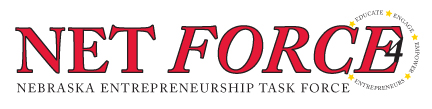 Activities and Projects Updates SummaryNETForce Meeting Date:  Please provide a bulleted synopsis of major activities and projects in which you or your organization are engaged that you would like to share with the group.Calendar of Events Dates (workshops, conferences and events you are hosting/sponsoring)Please provide date, event title and web links to information:Submitted by:  Name: ____________________________   Organization/Community: ________________________________